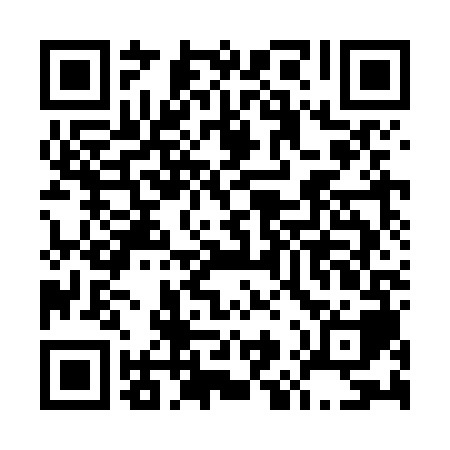 Ramadan times for Aberffraw Bay, Isle of Anglesey, UKMon 11 Mar 2024 - Wed 10 Apr 2024High Latitude Method: Angle Based RulePrayer Calculation Method: Islamic Society of North AmericaAsar Calculation Method: HanafiPrayer times provided by https://www.salahtimes.comDateDayFajrSuhurSunriseDhuhrAsrIftarMaghribIsha11Mon5:065:066:4112:284:186:166:167:5112Tue5:035:036:3912:274:206:176:177:5313Wed5:015:016:3612:274:216:196:197:5514Thu4:584:586:3412:274:236:216:217:5715Fri4:564:566:3112:274:246:236:237:5916Sat4:534:536:2912:264:266:256:258:0117Sun4:514:516:2712:264:276:276:278:0318Mon4:484:486:2412:264:296:286:288:0519Tue4:454:456:2212:254:306:306:308:0720Wed4:434:436:1912:254:316:326:328:0921Thu4:404:406:1712:254:336:346:348:1122Fri4:374:376:1512:254:346:366:368:1323Sat4:354:356:1212:244:366:376:378:1524Sun4:324:326:1012:244:376:396:398:1725Mon4:294:296:0712:244:396:416:418:1926Tue4:274:276:0512:234:406:436:438:2127Wed4:244:246:0312:234:416:456:458:2428Thu4:214:216:0012:234:436:466:468:2629Fri4:184:185:5812:224:446:486:488:2830Sat4:164:165:5512:224:456:506:508:3031Sun5:135:136:531:225:477:527:529:321Mon5:105:106:511:225:487:547:549:352Tue5:075:076:481:215:497:557:559:373Wed5:045:046:461:215:517:577:579:394Thu5:015:016:431:215:527:597:599:415Fri4:584:586:411:205:538:018:019:446Sat4:564:566:391:205:558:038:039:467Sun4:534:536:361:205:568:048:049:498Mon4:504:506:341:205:578:068:069:519Tue4:474:476:321:195:588:088:089:5310Wed4:444:446:291:196:008:108:109:56